Supplementary Figure 1 Scree plot of principal component analysis (A) and R-square analysis of the proportion of variations accounted for (B).A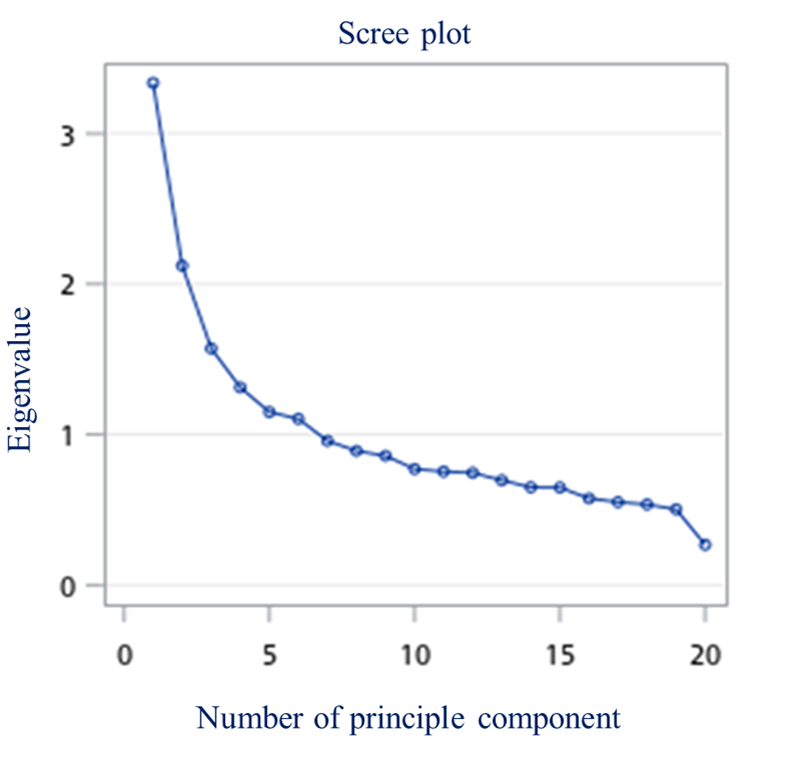 B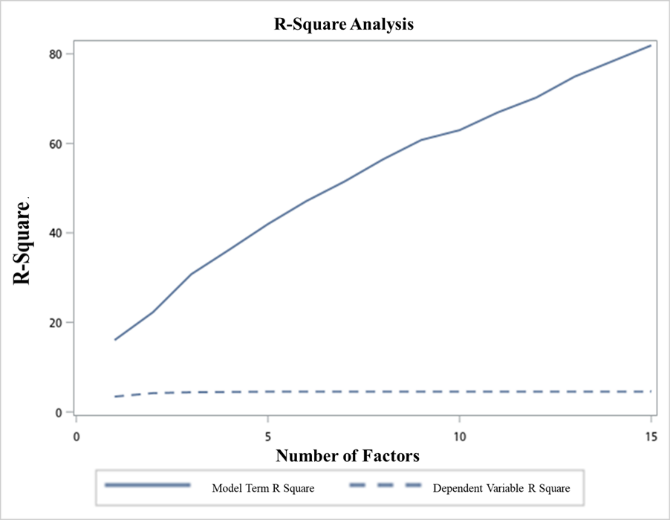 Supplementary Figure 2: Flow diagram of participant enrolment process. 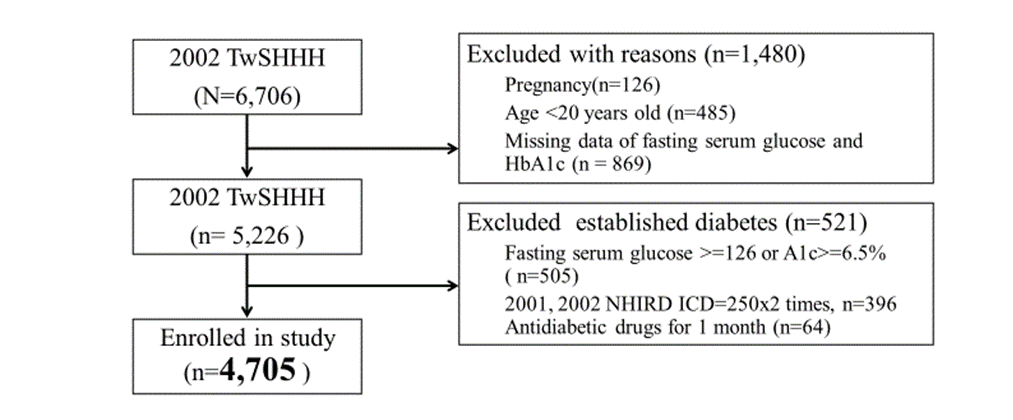 TwSHHH: Taiwanese Survey on Hypertension, Hyperglycaemia, and Hyperlipidaemia; NHIRD: National Health Insurance Research Database Supplementary Figure 3 Subgroup analyses for incident T2DM according to the comparisons of the highest and lowest quartiles of DASH (A), PCA-Western pattern (B), PCA-prudent (C), PCA-dairy and plant-based (D), PLS-health-conscious (E), PLS fish vegetable (F), and PLS fruit seafood (G). 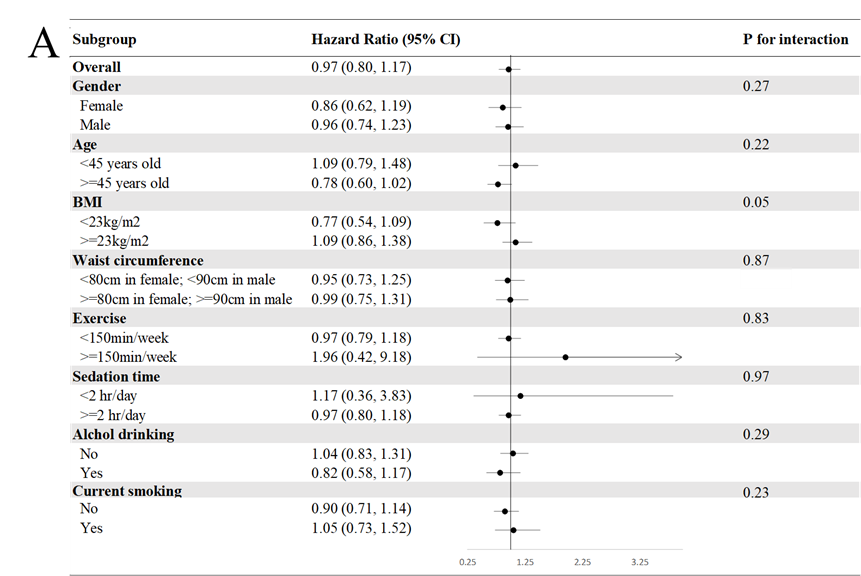 Model 3: Adjusted for age (20–29, 30–39, 40–49, 50–59, >=60 years), gender, current smoking status (yes or no), alcohol consumption (yes or no), BMI (<18, 18–21, 21–23,23–25, >25), exercise (0, <150, >=150 min weekly), sedation time (</>=2 hours daily) and waist circumference (</>=80 cm in females; </>=90 cm in males), systolic blood pressure, family history of diabetes, marital status, education level (</>=9 years), and average monthly income (</>=40,000 New Taiwan Dollars).Presented as hazard ratios and 95% confidence intervals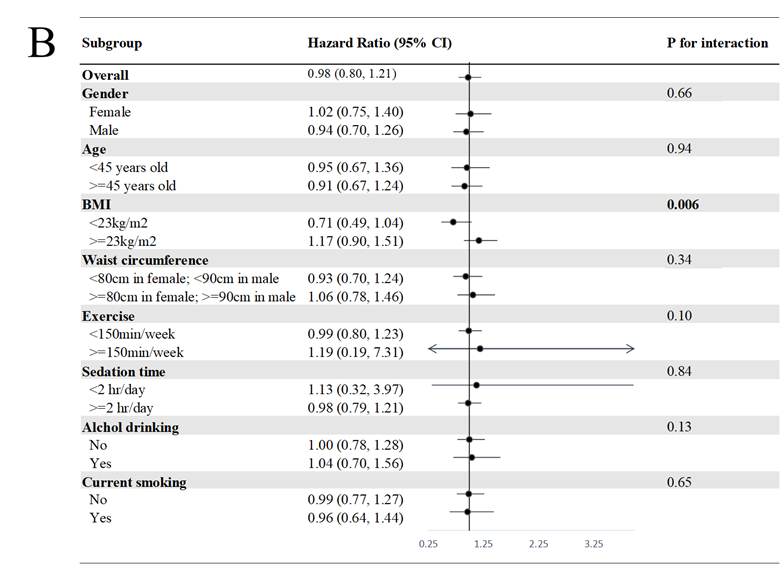 Model 3: Adjusted for age (20–29, 30–39, 40–49, 50–59, >=60 years old), gender, current smoking status (yes or no), alcohol drinking (yes or no), BMI (<18, 18–21, 21–23, 23–25, >25), exercise (0, <150, >=150 min weekly), sedation time (</>=2 hours daily) and waist circumference (</>=80 cm in females; </>=90 cm in males), systolic blood pressure, family history of diabetes, marital status, education level (</>=9 years), and average monthly income (</>=40,000 New Taiwan Dollars).Presented as hazard ratios and 95% confidence intervals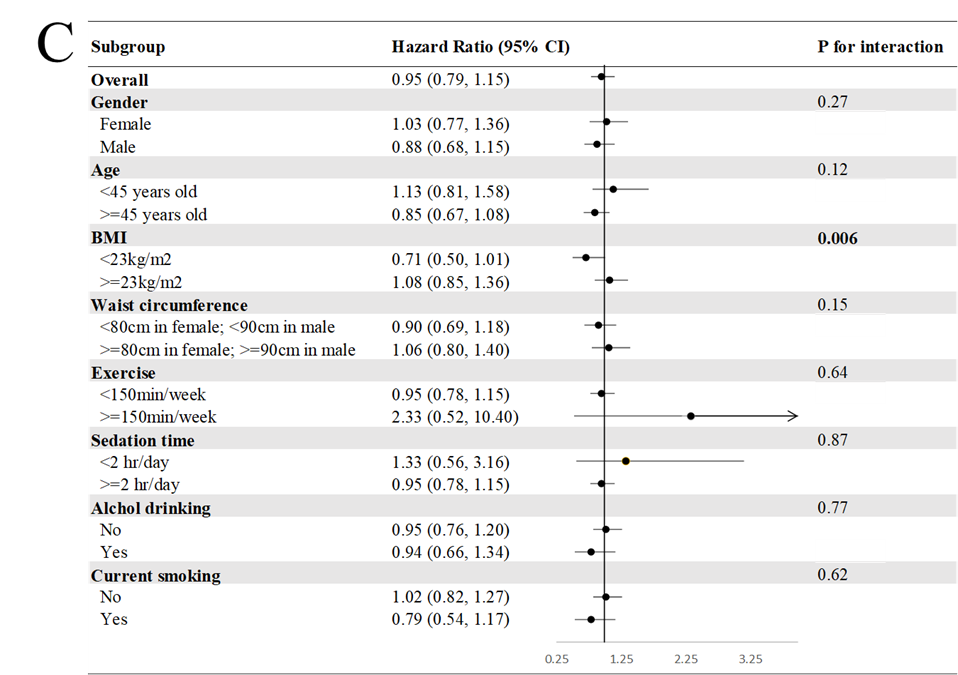 Model 3: Adjusted for age (20–29, 30–39, 40–49, 50–59, >=60 years old), gender, current smoking status (yes or no), alcohol drinking (yes or no), BMI (<18, 18–21, 21–23, 23–25, >25), exercise (0, <150, >=150 min weekly), sedation time (</>=2 hours daily) and waist circumference (</>=80 cm in females; </>=90 cm in males), systolic blood pressure, family history of diabetes, marital status, education level (</>=9 years), and average monthly income (</>=40,000 New Taiwan Dollars).Presented as hazard ratios and 95% confidence intervals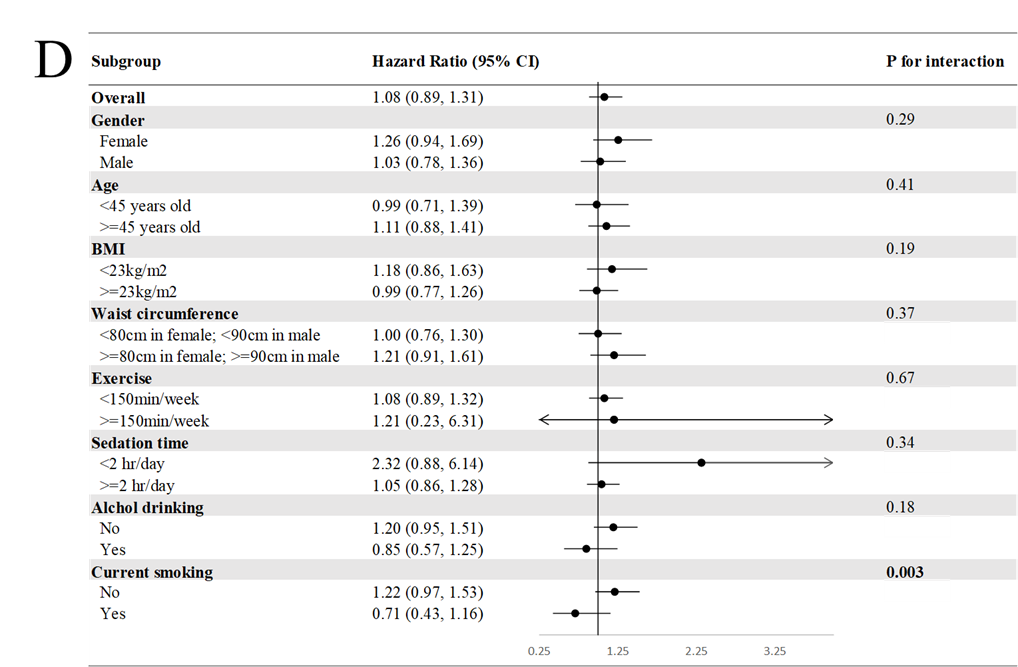 Model 3: Adjusted for age (20–29, 30–39, 40–49, 50–59, >=60 years old), gender, current smoking status (yes or no), alcohol drinking (yes or no), BMI (<18, 18–21, 21–23, 23–25, >25), exercise (0, <150, >=150 min weekly), sedation time (</>=2 hours daily) and waist circumference (</>=80 cm in females; </>=90 cm in males), systolic blood pressure, family history of diabetes, marital status, education level (</>=9 years), and average monthly income (</>=40,000 New Taiwan Dollars).Presented as hazard ratios and 95% confidence intervals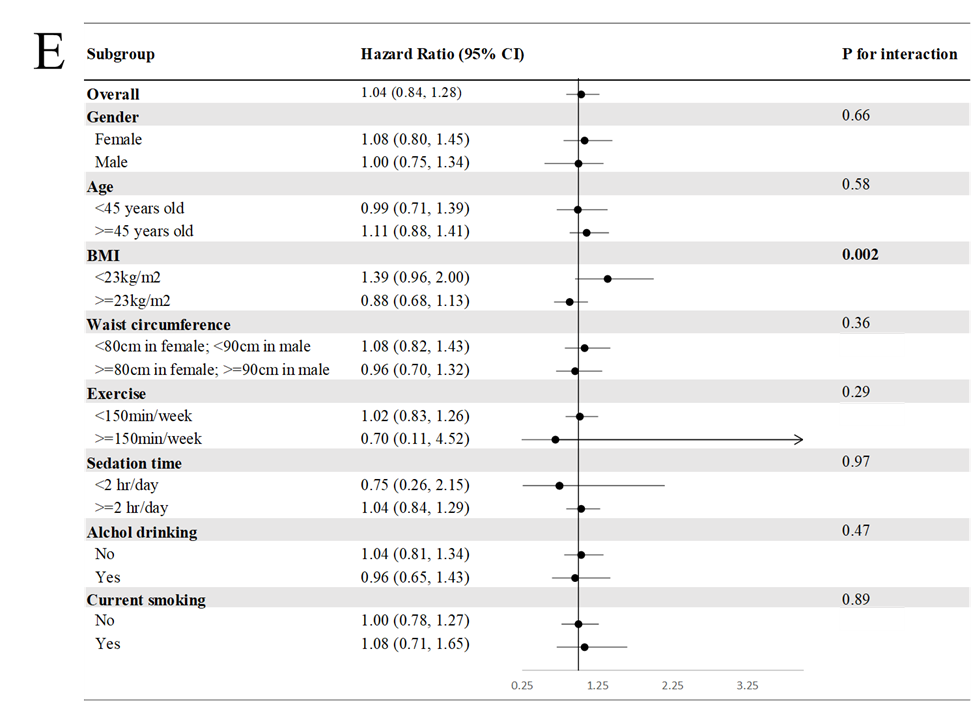 Model 3: Adjusted for age (20–29, 30–39, 40–49, 50–59, >=60 years old), gender, current smoking status (yes or no), alcohol drinking (yes or no), BMI (<18, 18–21, 21–23,23–25, >25), exercise (0, <150, >=150 min weekly), sedation time (</>=2 hours daily) and waist circumference (</>=80 cm in females; </>=90 cm in males), systolic blood pressure, family history of diabetes, marital status, education level (</>=9 years), and average monthly income (</>=40,000 New Taiwan Dollars).Presented as hazard ratios and 95% confidence intervals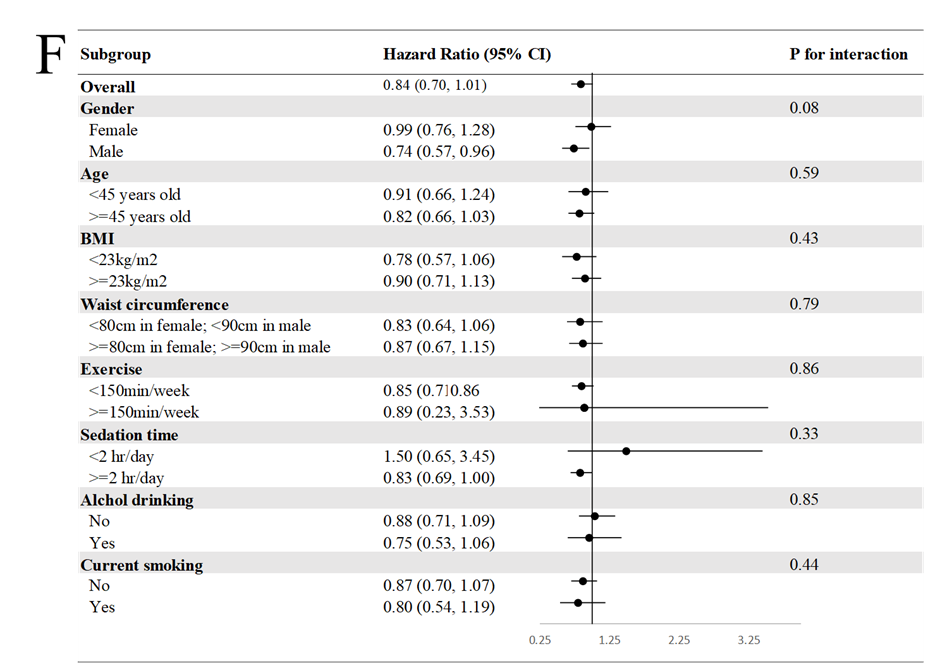 Model 3: Adjusted for age (20–29, 30–39, 40–49, 50–59, >=60 years old), gender, current smoking status (yes or no), alcohol drinking (yes or no), BMI (<18, 18–21, 21–23, 23–25, >25), exercise (0, <150, >=150 min weekly), sedation time (</>=2 hours daily) and waist circumference (</>=80 cm in females; </>=90 cm in males), systolic blood pressure, family history of diabetes, marital status, education level (</>=9 years), and average monthly income (</>=40,000 New Taiwan Dollars).Presented as hazard ratios and 95% confidence intervals Model 3: Adjusted for age (20–29, 30–39, 40–49, 50–59, >=60 years old), gender, current smoking status (yes or no), alcohol drinking (yes or no), BMI (<18, 18–21, 21–23, 23–25, >25), exercise (0, <150, >=150 min weekly), sedation time (</>=2 hours daily) and waist circumference (</>=80 cm in females; </>=90 cm in males), systolic blood pressure, family history of diabetes, marital status, education level (</>=9 years), and average monthly income (</>=40,000 New Taiwan Dollars).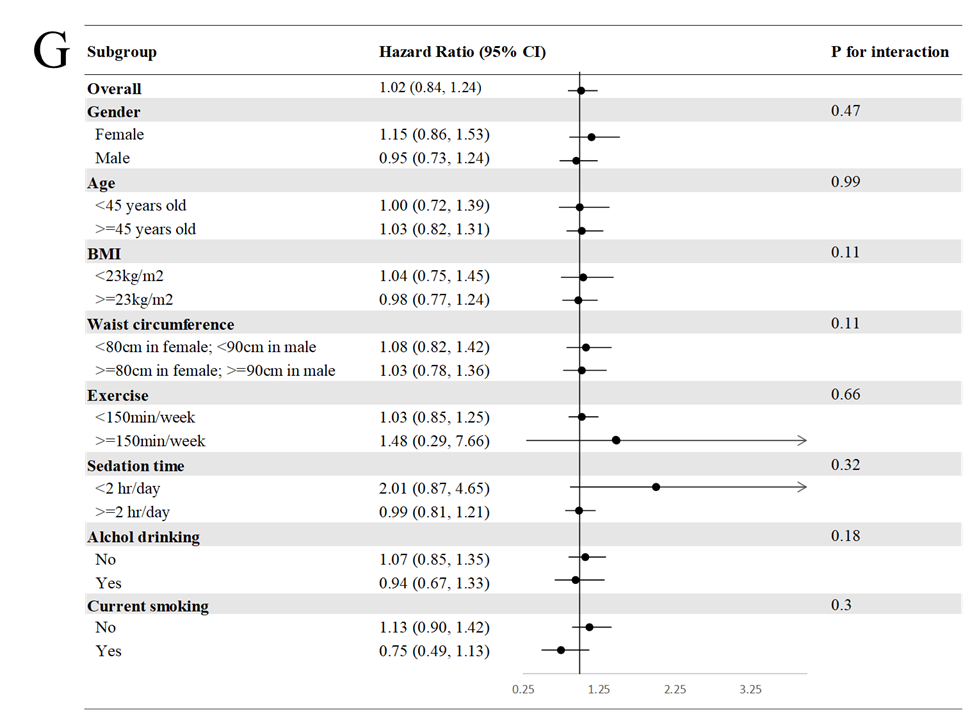 Presented as hazard ratios and 95% confidence intervalsSupplementary Table 1 Contents of food groups in the locally-specific food frequency questionnaireSupplementary Table 2 Official and modified definitions of the alternative Mediterranean diet (aMED) Supplementary Table 3 Official and modified definitions in the Dietary Approaches to Stop Hypertension (DASH) dietSupplementary Table 4 Eigenvalues of the correlation matrix in principal component analysisSupplementary Table 5 Factor loadings of the food groups in each dietary pattern identified using principal component analysisBold font indicates absolute values greater than 0.3.Supplementary Table 6 Percent of variation accounted for by partial least squares factorsSupplementary Table 7 Factor loadings of the food groups in the dietary patterns identified using partial least squares (PLS) analysisBold font indicates absolute values greater than 0.3. Supplementary Table 8 Sensitivity analyses of the risk of type 2 diabetes according to the aMED, DASH, PCA-Western, PCA-prudent, PCA-dairy and plant-based, PLS-health conscious, PLS-fish vegetable, and PLS-fruit seafood pattern scoresModel 1: Adjusted for age (20–29, 30–39, 40–49, 50–59, ≥ 60 years old) and sex	Model 2: model 1 +smoking status (yes/no), alcohol use (yes, no), regular exercise (no, </ ≥150 min/wk), BMI (< 18, 18–20.9, 21–22.9, 23–24.9, ≥ 25)Model 3: model 2 + SBP, HDL, TG, family history of T2DM (yes/no), marital status(yes/no), education (</≥ 9 years of schooling), average month income (</≥ 40,000 New Taiwan Dollars)	Bold indicates significant differences.Food groupFood itemsMeatMeat or poultry FishFishSeafoodSeafood EggEggMilk  Milk and gouty milk CheeseCheeseDiary productYogurt, yogurt, YakultLegumesLegumesVegetablesVegetablesFruits Fruits Processed meatHamburger French fries French fries Pizza Pizza DessertsBiscuits, candies, chocolateCake, breadCake, breadSweetened soft drinksCoke, SarsiIce cream, milkshake, iceIce cream, milkshake, iceCoffee, tea Coffee, tea Sugar-sweetened beveragesSugar-sweetened beveragesGrainsRice, noodlesAlternative Mediterranean diet definition Our modified definitionScoring criteria, +1 point if consumptionVegetables (excluding potatoes) Vegetables≥study median Legumes (tofu, string beans, peas, beans)Legumes ≥study median Fruit Fresh fruits≥study median Nuts (Nuts, peanut butter)--≥study median Whole grains  Rice, noodles≥study median Fish (fish and shrimp, breaded fish)Fish ≥study median Ratio of monounsaturated to saturated fat --≥study median Ethanol --5–25 g/dRed and processed meats (hot dogs, deli meat, bacon, hamburger, beef)Meat or poultry, hamburger <study median DASH diet definition Our modified definitionScoring criteria according to Q1 (lowest) and Q5 (highest) consumptionFruits FruitsQ1 (≤20%)=1 pointQ2 (21% to 40%)=2 pointsQ3 (41% to 60%)=3 pointsQ4 (61% to 80%)=4 points Q5 (81% to 100%)=5 pointsVegetables except potatoesVegetablesQ1 (≤20%)=1 pointQ2 (21% to 40%)=2 pointsQ3 (41% to 60%)=3 pointsQ4 (61% to 80%)=4 points Q5 (81% to 100%)=5 pointsNuts and legumesLegumesQ1 (≤20%)=1 pointQ2 (21% to 40%)=2 pointsQ3 (41% to 60%)=3 pointsQ4 (61% to 80%)=4 points Q5 (81% to 100%)=5 pointsWhole grainsWhole grains Q1 (≤20%)=1 pointQ2 (21% to 40%)=2 pointsQ3 (41% to 60%)=3 pointsQ4 (61% to 80%)=4 points Q5 (81% to 100%)=5 pointsLow-fat dairyMilk and gouty milk Q1 (≤20%)=1 pointQ2 (21% to 40%)=2 pointsQ3 (41% to 60%)=3 pointsQ4 (61% to 80%)=4 points Q5 (81% to 100%)=5 pointsSodium--Reverse scoring:Q1 (≤20%)=5 pointsQ2 (21% to 40%)=4 pointsQ3 (41% to 60%)=3 pointsQ4 (61% to 80%)=2 points Q5 (81% to 100%)=1 pointRed and processed meatsMeat or poultry, hamburger Reverse scoring:Q1 (≤20%)=5 pointsQ2 (21% to 40%)=4 pointsQ3 (41% to 60%)=3 pointsQ4 (61% to 80%)=2 points Q5 (81% to 100%)=1 pointSweetened beveragesCoke, Sarsi, sweetened beveragesReverse scoring:Q1 (≤20%)=5 pointsQ2 (21% to 40%)=4 pointsQ3 (41% to 60%)=3 pointsQ4 (61% to 80%)=2 points Q5 (81% to 100%)=1 pointEigenvalueDifferenceProportionCumulative13.341.210.170.1722.120.550.110.2731.570.260.080.3541.310.160.070.4251.150.050.060.4761.100.150.060.5370.960.070.050.5880.890.030.040.6290.860.090.040.67100.770.020.040.70110.750.010.040.74120.750.050.040.78130.700.050.030.81140.650.000.030.85150.650.070.030.88160.580.020.030.91170.550.020.030.93180.540.030.030.96190.500.240.030.99200.270.011.00Food groups Factor 1Factor 2Factor 3Food groups WesternPrudent Dairy and plant-basedProcessed meat0.700.04-0.14French fries 0.780.020.18Pizza 0.670.020.24Desserts0.390.030.11Cake, bread0.310.160.33Sweetened soft drink0.580.15-0.26Sugar-sweetened beverages0.550.15-0.23Ice cream, milkshake, ice0.490.12-0.08Meat0.020.65-0.13Fish-0.160.660.07Seafoods0.120.640.07Egg0.180.530.07Legumes-0.030.330.25Milk0.010.100.62Cheese 0.260.080.35Diary product0.220.090.52Vegetables-0.270.320.32Fruits -0.180.280.57Grains0.030.22-0.51Coffee, tea 0.100.050.05Number of extracted factorsModel EffectsModel EffectsDependent VariablesDependent VariablesNumber of extracted factorsCurrentTotalCurrentCurrent116.016.03.413.4126.2222.270.774.1838.4930.760.194.3845.5336.300.084.4655.6741.970.064.5265.1247.090.014.5374.4051.500.004.5384.9256.420.004.5394.3460.760.004.53102.2062.960.004.53113.9866.940.004.53123.3170.240.004.53134.6874.920.004.53143.4978.410.004.53153.4981.900.004.53Food groups Factor 1PLS-health conscious Factor 2PLS-fish vegetable Factor 3 PLS- fruit seafood Processed meat-0.370.10-0.18French fries -0.410.12-0.14Pizza -0.370.09-0.03Fish0.020.650.26Vegetables0.060.320.20Fruits -0.030.220.46Seafoods-0.170.260.36Meat-0.190.150.20Grains0.060.26-0.22Egg-0.23-0.110.29Milk-0.110.110.23Cheese -0.22-0.120.09Diary product-0.23-0.130.26Legumes-0.120.040.18Desserts-0.22-0.02-0.15Cake, bread-0.240.01-0.09Sweetened soft drinks-0.240.28-0.29Ice cream, milkshake, ice-0.220.26-0.11Coffee, tea -0.090.180.04Sugar-sweetened beverages-0.260.11-0.18aMEDQ1Q2Q3Q4P for trendModel 0Reference0.97 (0.74 1.26)1.15 (0.90 1.48)0.69 (0.50 0.97)0.16Model 1Reference0.86 (0.66 1.12)1.02 (0.80 1.32)0.62 (0.44 0.86)0.03Model 2Reference0.87 (0.67 1.14)1.05 (0.81 1.35)0.72 (0.51 1.00)0.13Model 3Reference0.88 (0.67 1.15)0.96 (0.74 1.24)0.71 (0.50 1.00)0.06DASHQ1Q2Q3Q4P for trendModel 0Reference0.69 (0.54 0.87)0.61 (0.45 0.83)0.73 (0.56 0.96)0.001Model 1Reference0.78 (0.61 1.00)0.77 (0.57 1.06)1.14 (0.86 1.50)0.92Model 2Reference0.84 (0.65 1.07)0.82 (0.60 1.12)1.17 (0.89 1.55)0.65Model 3Reference0.81 (0.63 1.04)0.85 (0.62 1.17)1.14 (0.86 1.52)0.62PCA-Western patternQ1Q2Q3Q4P for trendModel 0Reference0.71 (0.55 0.91)0.50 (0.38 0.66)0.41 (0.31 0.54)<0.001Model 1Reference0.80 (0.63 1.03)0.74 (0.56 0.98)0.85 (0.62 1.16)0.12Model 2Reference0.81 (0.63 1.05)0.77 (0.58 1.02)0.86 (0.63 1.18)0.18Model 3Reference0.83 (0.64 1.07)0.77 (0.58 1.03)0.93 (0.68 1.27)0.32PCA-prudent patternQ1Q2Q3Q4P for trendModel 0Reference0.85 (0.66 1.10)0.67 (0.51 0.88)0.68 (0.52 0.90)0.001Model 1Reference0.90 (0.70 1.16)0.76 (0.57 1.00)0.82 (0.62 1.08)0.07Model 2Reference0.90 (0.69 1.17)0.80 (0.60 1.06)0.90 (0.67 1.19)0.29Model 3Reference0.91 (0.70 1.19)0.78 (0.59 1.04)0.87 (0.65 1.16)0.19PCA-dairy and plant-based patternQ1Q2Q3Q4P for trendModel 0Reference1.02 (0.79 1.31)0.87 (0.67 1.14)0.67 (0.50 0.89)0.005Model 1Reference0.99 (0.76 1.27)0.86 (0.66 1.13)0.68 (0.50 0.91)0.007Model 2Reference1.05 (0.81 1.36)0.97 (0.73 1.28)0.85 (0.62 1.16)0.29Model 3Reference0.96 (0.74 1.25)0.93 (0.70 1.23)0.84 (0.61 1.16)0.29PLS-health-conscious patternQ1Q2Q3Q4P for trendModel 0Reference1.47 (1.07 2.03)2.05 (1.51 2.77)2.55 (1.90 3.43)<0.001Model 1Reference1.09 (0.79 1.51)1.35 (0.99 1.84)1.36 (0.99 1.86)0.03Model 2Reference1.07 (0.77 1.48)1.25 (0.92 1.71)1.20 (0.87 1.64)0.19Model 3Reference1.01 (0.73 1.41)1.19 (0.87 1.63)1.16 (0.84 1.60)0.26PLS-fish vegetable diet patternQ1Q2Q3Q4P for trendModel 0Reference0.93 (0.70 1.23)1.10 (0.84 1.44)1.09 (0.83 1.43)0.33Model 1Reference0.94 (0.71 1.24)1.02 (0.78 1.34)1.03 (0.79 1.36)0.68Model 2Reference0.96 (0.73 1.28)1.00 (0.76 1.32)1.07 (0.81 1.41)0.61Model 3Reference0.98 (0.74 1.31)1.01 (0.77 1.33)0.98 (0.74 1.30)0.96PLS-fruit seafood diet patternQ1Q2Q3Q4P for trendModel 0Reference1.08 (0.83 1.40)1.01 (0.78 1.32)0.74 (0.56 0.99)0.06Model 1Reference1.08 (0.83 1.40)0.97 (0.75 1.27)0.72 (0.54 0.96)0.025Model 2Reference1.13 (0.87 1.47)1.05 (0.80 1.38)0.86 (0.64 1.17)0.35Model 3Reference1.11 (0.85 1.45)0.93 (0.71 1.22)0.86 (0.63 1.16)0.21